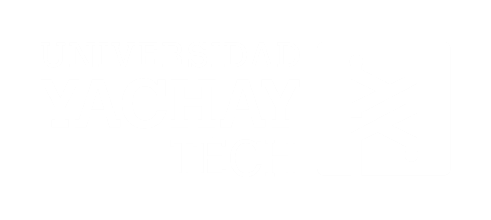 Contenido1.	BASE LEGAL	32.	DEFINICIÓN E IMPORTANCIA DEL PLAN DE TRABAJO	33.	ESTRUCTURA BÁSICA DE UN PLAN DE TRABAJO	43.1.	COMPONENTES	4	Componente 1: Diagnóstico de la Situación Actual	4	Componente 2: Objetivo General y Específicos	4	Componente 3: Plan de trabajo	4	Componente 4: Mecanismos de Rendición de Cuentas	54.	CONCLUSIONES	6BASE LEGALLey Orgánica de Educación SuperiorArtículo 47.- Órgano colegiado superior. - Las universidades y escuelas politécnicas públicas y particulares obligatoriamente tendrán como autoridad máxima a un órgano colegiado superior que estará integrado por autoridades, representantes de los profesores y estudiantes.
Para el tratamiento de asuntos administrativos se integrarán a este órgano los representantes de los servidores y trabajadores.
El número de miembros de este órgano colegiado superior mantendrá la proporcionalidad establecida en la presente ley, garantizando que el estamento de menor proporción se encuentre representado al menos por una persona.
Reglamento de Elecciones para Rector, Vicerrector Académico / Canciller, Representantes al Consejo Superior Universitario; Delegados a la Asamblea del Sistema de Educación y Referendo de la Universidad de Investigación de Tecnología Experimental YachayArtículo 54.- Requisitos solicitar la inscripción de candidaturas. – Los candidatos para ocupar las dignidades de rector/a y vicerrector/a académico canciller, previo a su inscripción que será resuelta por la Junta Electoral, deberá presentar de manera ordenada, con separadores plásticos, los siguientes documentos, que certifiquen el cumplimiento de los requisitos establecidos en la Ley Orgánica de Educación Superior, el Estatuto UITEY y el presente reglamento: (…) m) Documento que contenga el plan de trabajo para el período de gestión, que constituye la propuesta de las candidaturas, con el reconocimiento de firma y rúbrica ante un Notario Público. 2.- DEFINICIÓN E IMPORTANCIA DEL PLAN DE TRABAJOLos planes de trabajo representan un pacto colectivo entre los candidatos/as y sus electores; es decir, refleja el compromiso entre representantes y representados con respecto a la construcción colectiva de una Universidad de calidad, lograda a través del reconocimiento de derechos y el cumplimiento de obligaciones, satisfacción de necesidades y atención a problemas más prioritarios.Un plan de trabajo recoge los objetivos, estrategias, actividades, indicadores y metas que ejecutará el candidato en el período correspondiente, en caso de ser seleccionando, buscando el bienestar y desarrollo de la Universidad de Investigación de Tecnología Experimental Yachay, garantizando el respeto de los derechos de los miembros de la comunidad universitaria.Un plan de trabajo claro, concreto y acorde con la realidad de la Universidad, brinda la oportunidad de promover una gestión efectiva y de real impacto.Los planes de trabajo son de vital importancia ya que permiten a los votantes analizar la visión de los candidatos y decidir su voto de manera responsable y objetiva. Asimismo, permiten a los candidatos presentar sus propuestas para resolver los problemas y/o satisfacer las necesidades de sus electores.ESTRUCTURA BÁSICA DE UN PLAN DE TRABAJO COMPONENTES Componente 1: Diagnóstico de la Situación ActualEl candidato deberá incluir el diagnóstico de la situación actual de la Universidad, ya que este diagnóstico permitirá identificar los principales problemas y necesidades de la Institución y cuáles son de atención prioritaria. Sería importante que se identifiquen las causas y efectos de los problemas, para que las acciones que se propongan aborden la raíz de los problemas, a fin de que generen cambios sustanciales en el estamento y en la Universidad.El diagnóstico justificará la gestión que plantea el candidato.Componente 2: Objetivo General y EspecíficosUna vez que el candidato ha identificado los problemas prioritarios de sus electores, deberá plantear el objetivo general y objetivos específicos. El objetivo general es uno de los elementos más importantes de un plan de trabajo, porque es lo que guía la gestión del candidato, delimita el punto al que quiere llegar. Se pueda evaluar según la calidad de los resultados o cambios positivos que se buscan alcanzar (cualificable).Los objetivos específicos describen aquellas acciones que en suma permitirán alcanzar el objetivo general. La clave para elaborar objetivos específicos es establecer una lista de problemas y necesidades que el candidato propone resolver durante su periodo (en caso de ser electo) y elaborar un objetivo específico para cada uno de los problemas y necesidades. De esta manera se garantiza que todo lo que el candidato identificó como prioritario sea abordado, resuelto y atendido. Los objetivos específicos deben ser SMART: específico, medible, alcanzable, realista, con temporalidad.Componente 3: Plan de trabajo Una vez definidos el objetivo general y objetivos específicos, se deberán establecer las acciones concretas que serán ejecutadas por el candidato en beneficio de la Universidad.Por cada objetivo específico, se deberá definir la estrategia, indicador, meta y actividades.Se deberá documentar en la tabla que se muestra a continuación:Componente 4: Mecanismos de Rendición de CuentasLos candidatos deberán establecer los mecanismos que utilizarán para rendir cuentas a sus electores, que serán participativos, dinámicos y permanentes. CONCLUSIONESLos candidatos para rector/a y vicerrector/a académico deberán elaborar y presentar sus planes de trabajo bajos los lineamientos establecidos en el presente documento, debidamente suscritos con el reconocimiento de firma y rúbrica ante un Notario Público y de acuerdo al cronograma definido por la Junta Electoral. De estimar necesario, los candidatos podrán incluir secciones adicionales en sus planes de trabajo, que agreguen valor para sus electores.Objetivo GeneralEjeSeleccionar: Docencia / Investigación / Vinculación con la Sociedad / Condiciones InstitucionalesSeleccionar: Docencia / Investigación / Vinculación con la Sociedad / Condiciones InstitucionalesSeleccionar: Docencia / Investigación / Vinculación con la Sociedad / Condiciones InstitucionalesObjetivo Específico 1Objetivo Específico 1Estrategia OE1Estrategia OE1IndicadorMetaActividadesRecursos RequeridosObjetivo Específico 2Objetivo Específico 2Estrategia OE2Estrategia OE2IndicadorMetaActividadesRecursos RequeridosObjetivo Específico 3Objetivo Específico 3Estrategia OE3Estrategia OE3IndicadorMetaActividadesRecursos RequeridosEjeSeleccionar: Docencia / Investigación / Vinculación con la Sociedad / Condiciones InstitucionalesSeleccionar: Docencia / Investigación / Vinculación con la Sociedad / Condiciones InstitucionalesSeleccionar: Docencia / Investigación / Vinculación con la Sociedad / Condiciones InstitucionalesObjetivo Específico 4Objetivo Específico 4Estrategia OE4Estrategia OE4IndicadorMetaActividadesRecursos RequeridosObjetivo Específico 5Objetivo Específico 5Estrategia OE5Estrategia OE5IndicadorMetaActividadesRecursos RequeridosObjetivo Específico 6Objetivo Específico 6Estrategia OE6Estrategia OE6IndicadorMetaActividadesRecursos RequeridosMecanismos de Rendición de CuentasPeriodicidad